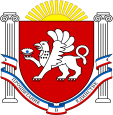 СЕЛЬСКИЙ СОВЕТМУНИЦИПАЛЬНОГО ОБРАЗОВАНИЯВОЙКОВСКОГО СЕЛЬСКОГО ПОСЕЛЕНИЯЛЕНИНСКОГО РАЙОНАРЕСПУБЛИКИ КРЫМРОССИЙСКОЙ ФЕДЕРАЦИИТридцать пятая сессия первого созываРЕШЕНИЕ№ 7-35/124 апреля 2017 года                                                                               с. ВойковоО даче согласия на передачу муниципальной собственности Войковского сельского поселения Ленинского района Республики Крым системы  водоснабжения  в государственную собственность  Республики КрымВ соответствии с Федеральным законом  от 06.10.2003 № 131-ФЗ «Об общих принципах организации местного самоуправления в Российской Федерации», согласно п.4  ст. 5 Устава муниципального образования Войковское сельское поселение Ленинского района Республики Крым, Войковский сельский совет РЕШИЛ:1.Дать согласие на передачу муниципальной собственности Войковского сельского поселения Ленинского района Республики Крым системы водоснабжения и водоотведения в государственную собственность Республики Крым.2.Настоящее решение опубликовать в информационно-коммуникационной сети «Интернет» на официальном сайте муниципального образования Войковское сельское поселение Ленинского района Республики Крым по адресу www. http://voikovosovet.ru/3.Настоящее решение вступает в силу со дня его опубликования.4.Контроль за исполнением настоящего решения оставляю за собой. Заместитель председателяВойковского сельского совета                                         П. С. Ковальчук